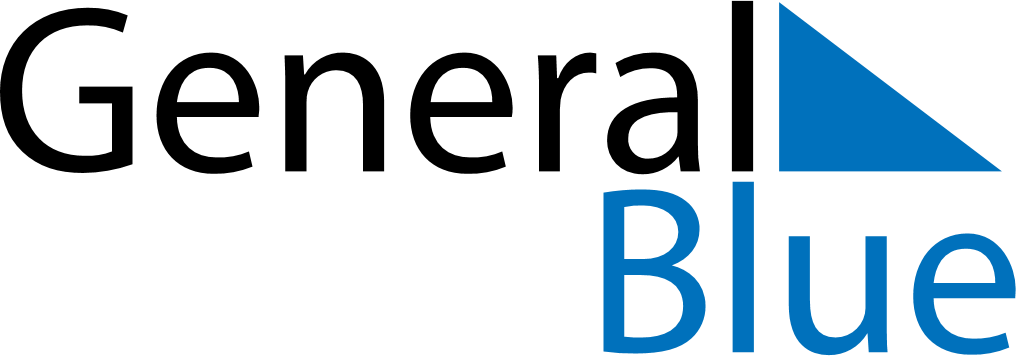 Q2 2018 CalendarUnited Arab EmiratesQ2 2018 CalendarUnited Arab EmiratesQ2 2018 CalendarUnited Arab EmiratesQ2 2018 CalendarUnited Arab EmiratesQ2 2018 CalendarUnited Arab EmiratesQ2 2018 CalendarUnited Arab EmiratesQ2 2018 CalendarUnited Arab EmiratesApril 2018April 2018April 2018April 2018April 2018April 2018April 2018April 2018April 2018SUNMONMONTUEWEDTHUFRISAT12234567899101112131415161617181920212223232425262728293030May 2018May 2018May 2018May 2018May 2018May 2018May 2018May 2018May 2018SUNMONMONTUEWEDTHUFRISAT123456778910111213141415161718192021212223242526272828293031June 2018June 2018June 2018June 2018June 2018June 2018June 2018June 2018June 2018SUNMONMONTUEWEDTHUFRISAT1234456789101111121314151617181819202122232425252627282930Apr 13: Laylat al-Mi’rajMay 16: First day of RamadanJun 15: End of Ramadan (Eid al-Fitr)